                                                                ПОСТАНОВЛЕНИЕ                                                  Главы муниципального образования«Натырбовское сельское поселение»«26» июля  2019 г.                                              № 36                                              с.Натырбово          О внесении изменений и дополнений в Постановление № 16 от 28.05.2019 года                                    «Об утверждении муниципальной  программы «Формирование комфортной городской среды на территории муниципального образования «Натырбовское сельское поселение» на 2019-2024 годы»                Руководствуясь Уставом муниципального образования «Натырбовское сельское поселение» П О С Т А Н О В Л Я Ю :Внести  в Постановление главы муниципального образования «Натырбовское сельское                 поселение» № 16 от 28.05.2019 года  ««Об утверждении муниципальной  программы               «Формирование комфортной городской среды на территории муниципального образования             «Натырбовское сельское поселение» на 2019-2024 годы» следующие изменения:             1). В преамбуле постановления слова «2017 год от 21.02.2017 № 114/пр.» заменить на слова  «2018-2022 годы от 06.04.2017 № 691/пр.»;          2). Приложение № 1 к Постановлению в Паспорте ведомственной целевой программы, в разделе «Наименование государственной Программы Российской Федерации, или наименование подпрограммы государственной Программы Российской Федерации, или наименование непрограммного направления деятельности» слова      «от 21 февраля 2017 № 114/пр.» заменить на слова  «от 06.04.2017 № 691/пр.»;                           3). Приложение № 1 к Постановлению в пункте 10.1. части 10 слова      «на 2017                     год, утвержденные Приказом Министерства строительства и жилищно-                    коммунального хозяйства Российской Федерации от 21 февраля 2017 г. № 114-пр.»                    заменить на слова  «на 2018-2022 годы, утвержденные Приказом Министерства                    строительства и жилищно-коммунального хозяйства Российской Федерации от                    06.04.2017 № 691/пр.»Настоящее Постановление  обнародовать на информационном стенде в администрации                             поселения  и разместить  на  официальном сайте администрации в сети Интернет  по                           адресу:  //adm-natyrbovo.ru//Настоящее Постановление вступает в силу со дня его обнародования.Глава муниципального образования«Натырбовское сельское поселение»                                    Н.В. Касицына  УРЫСЫЕ ФЕДЕРАЦИЕАДЫГЭ РЕСПУБЛИКМУНИЦИПАЛЬНЭ  ГЪЭПСЫКIЭ ЗИIЭ «НАТЫРБЫЕ  КЪОДЖЭ ПСЭУПI»385434 с. Натырбово,ул. Советская № 52тел./факс 9-76-69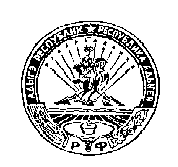 РОССИЙСКАЯ ФЕДЕРАЦИЯРЕСПУБЛИКА АДЫГЕЯМУНИЦИПАЛЬНОЕ ОБРАЗОВАНИЕ«НАТЫРБОВСКОЕ СЕЛЬСКОЕ ПОСЕЛЕНИЕ»385434 с. Натырбово, ул. Советская № 52тел./факс 9-76-69